Obec Beniakovce, Beniakovce 44, 044 42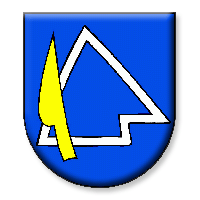 ___________________________________________________________________________            Súhrnná správa o zákazkách s nízkou hodnotou s cenami vyššími ako 1 000 € za 2. kvartál 2014									Ing. Miroslav Halás, v.r.									    starosta obceVáš list číslo / zo dňaNaše čísloVybavuje/linkaBeniakovceIng. Pančišinová05.07.2014Poradové čísloHodnota zákazkyPredmet zákazkyIdentifikácia dodávateľa1.5 529,60,- EUR s DPH( 4 608 EUR bez DPH)Zmeny a doplnky územného plánuIng. arch.Alexander BellZvonárska040 01  Košice2.3 528,- EUR s DPH( 2 940 EUR bez DPH)Oprava výtlkovAsfaleter, s.r.o.Švábska 11224080 05  Prešov3.1 700 EUR s DPH( 1 416,67EUR bez DPH)Rekonštrukcia dažďovej kanalizácie AGRABeniakovce 81044 42  Rozhanovce 4.1 303,78 EUR s DPH( 1 086,48 EUR bez DPH)Stravné lístky – spoločný úrad DOXX, s.r.o.Kálov 356010 01  Žilina 5.1 303,78 EUR s DPH( 1 086,48 EUR bez DPH)Stravné lístky – spoločný úrad DOXX, s.r.o.Kálov 356010 01  Žilina Telefón055/6950183Fax055/7298204E-mailobecbeniakovce@centrum.skInternetwww.obecbeniakovce.skIČO00691224